Les loisirs1. Révisions: Les verbes au présent2. Expressions temporellesTrouve l’équivalent anglais. 3. Des phrases simplesLe lundi, __________________________________________________________________________________Quelquefois, _____________________________________________________________________________________________________________________________________ souvent ___________________________Le soir, ____________________________________________________________________________________4. Phrases à points : Ecris 3 phrases correctes et longues avec les mots ci-dessous. Chaque mot vaut des points. Ecris les phrases dans to cahier d’exercice. 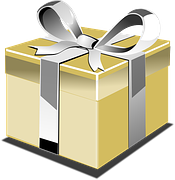           mais (4)		     car (3)			souvent (4)		ne…jamais (5)parce que (3)		et (2)		depuis (6)		avec (3)		ALLERFAIREFLÂNERREGARDERSURFERJeTuIl/elle/onNousVousIls/ellesDANSERSORTIRÉCOUTERJOUERLIREJeTuIl/elle/onNousVousIls/elles1. Le matin4.Le soir7. Le week-end2. Le lundi5.Souvent8. L’après-midi3. quelquefois6. Après l’école9. Ne…jamaisOftenIn the eveningIn the afternoonSometimesneverAfter schoolIn the morningMondaysAt weekends